УКРАЇНА     ЧЕРНІГІВСЬКА МІСЬКА РАДА    Р О З П О Р Я Д Ж Е Н Н ЯПро внесення змін до розпорядження міського головивід 17 листопада 2017 року №333-р«Про скликання двадцять п’ятої сесії Чернігівської міськоїради сьомого скликання»Враховуючи пропозиції погоджувальної ради представників депутатських груп і фракцій Чернігівської міської ради, керуючись статтею 42 Закону України «Про місцеве самоврядування в Україні»:Внести зміни до розпорядження міського голови від 17 листопада 2017 року №333-р в преамбулі розпорядження слова «о 10 годині» замінити словами «о 9 годині» і далі за текстом.Контроль за виконанням цього розпорядження покласти на секретаря міської ради  Череннка М. П.Міський голова							      	       В. А. Атрошенко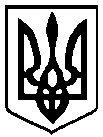 21 листопада 2017  року           м. Чернігів № 336-р